                          2022-2023 EĞİTİM ÖĞRETİM YILI ARALIK AYI AYLIK PLANI DEĞERLER EĞİTİMİ            İNGİLİZCE            İNGİLİZCE            İNGİLİZCEAYIN RENGİAYIN RENGİAYIN RAKAMIAYIN RAKAMIAYIN RAKAMIAYIN TÜRK BÜYÜĞÜAYIN TÜRK BÜYÜĞÜAYIN TÜRK BÜYÜĞÜAYIN ŞEKLİ -ABDEST ADABI VE ŞARKISI ,ÖZ DENETİM(KENDİMİZİ KONTROL EDEBİLME)-CLOTHES-FAMİLY-RELATİVES-CLOTHES-FAMİLY-RELATİVES-CLOTHES-FAMİLY-RELATİVESKAHVERENGİKAHVERENGİ                8-9                8-9                8-9-NASRETTİN HOCA-NASRETTİN HOCA-NASRETTİN HOCABEŞGEN   MÜZİK ETKİNLİĞİ   MÜZİK ETKİNLİĞİ   MÜZİK ETKİNLİĞİOYUN ETKİNLİĞİOYUN ETKİNLİĞİOYUN ETKİNLİĞİOYUN ETKİNLİĞİTÜRKÇE DİL ETKİNLİĞİTÜRKÇE DİL ETKİNLİĞİTÜRKÇE DİL ETKİNLİĞİAKIL VE ZEKÂAKIL VE ZEKÂAKIL VE ZEKÂ	-PENGUEN ŞARKISI      -BARDAK RİTİM ÇALIŞMASI      -TAŞITLAR ŞARKISI      -PİNOKYO      -YILDIZLAR PARLIYOR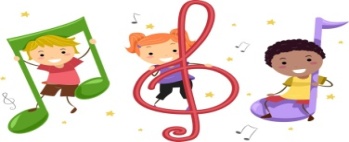 	-PENGUEN ŞARKISI      -BARDAK RİTİM ÇALIŞMASI      -TAŞITLAR ŞARKISI      -PİNOKYO      -YILDIZLAR PARLIYOR	-PENGUEN ŞARKISI      -BARDAK RİTİM ÇALIŞMASI      -TAŞITLAR ŞARKISI      -PİNOKYO      -YILDIZLAR PARLIYOR  -PARKUR  -KİM YOK OYUNU  -CANLI FOTOĞRAF OYUNU  - HEYKEL OLMA OYUNU  -TAŞITLARIN DİLİ OYUNU   -ARKADAŞIMI GÖRDÜN MÜ? OYUNU  -BOYNUZLAR HAVAYA OYUNU  -ZIP-ZILDIR OYUNU   -UÇTU UÇTU OYUNU   -BOMM OYUNU 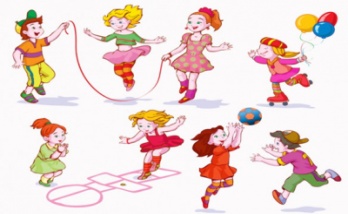   -PARKUR  -KİM YOK OYUNU  -CANLI FOTOĞRAF OYUNU  - HEYKEL OLMA OYUNU  -TAŞITLARIN DİLİ OYUNU   -ARKADAŞIMI GÖRDÜN MÜ? OYUNU  -BOYNUZLAR HAVAYA OYUNU  -ZIP-ZILDIR OYUNU   -UÇTU UÇTU OYUNU   -BOMM OYUNU   -PARKUR  -KİM YOK OYUNU  -CANLI FOTOĞRAF OYUNU  - HEYKEL OLMA OYUNU  -TAŞITLARIN DİLİ OYUNU   -ARKADAŞIMI GÖRDÜN MÜ? OYUNU  -BOYNUZLAR HAVAYA OYUNU  -ZIP-ZILDIR OYUNU   -UÇTU UÇTU OYUNU   -BOMM OYUNU   -PARKUR  -KİM YOK OYUNU  -CANLI FOTOĞRAF OYUNU  - HEYKEL OLMA OYUNU  -TAŞITLARIN DİLİ OYUNU   -ARKADAŞIMI GÖRDÜN MÜ? OYUNU  -BOYNUZLAR HAVAYA OYUNU  -ZIP-ZILDIR OYUNU   -UÇTU UÇTU OYUNU   -BOMM OYUNU  -PARMAK OYUNU -TEKERLEME  -BİLMECE -HİKAYE OKUMA -GÖLGE EŞLEŞTİRME -MANDALA-SCAMPER ÇALIŞMASI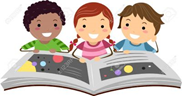  -PARMAK OYUNU -TEKERLEME  -BİLMECE -HİKAYE OKUMA -GÖLGE EŞLEŞTİRME -MANDALA-SCAMPER ÇALIŞMASI -PARMAK OYUNU -TEKERLEME  -BİLMECE -HİKAYE OKUMA -GÖLGE EŞLEŞTİRME -MANDALA-SCAMPER ÇALIŞMASI-YER-YÖN -ZE KARE-DİKKAT PUZZLE-SUDOKU-DOMİNO-PUZZLE-RAKAM EŞLEŞTİRME-İSİM ANALİZİ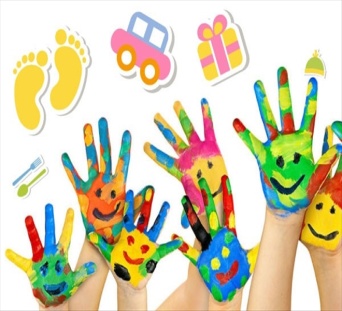 -YER-YÖN -ZE KARE-DİKKAT PUZZLE-SUDOKU-DOMİNO-PUZZLE-RAKAM EŞLEŞTİRME-İSİM ANALİZİ-YER-YÖN -ZE KARE-DİKKAT PUZZLE-SUDOKU-DOMİNO-PUZZLE-RAKAM EŞLEŞTİRME-İSİM ANALİZİFEN VE DOĞAETKİNLİĞİFEN VE DOĞAETKİNLİĞİMONTESSORİ ETKİNLİĞİMONTESSORİ ETKİNLİĞİMONTESSORİ ETKİNLİĞİSANAT ETKİNLİĞİSANAT ETKİNLİĞİSANAT ETKİNLİĞİBELİRLİ GÜN VE HAFTALARBELİRLİ GÜN VE HAFTALARBELİRLİ GÜN VE HAFTALARMATEMATİK ETKİNLİĞİMATEMATİK ETKİNLİĞİ-MOR LAHANA DENEYİ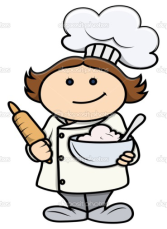 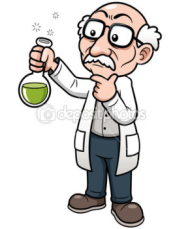 -MOR LAHANA DENEYİ-KELEBEK EŞLEŞTİRME-SAYI-RENK-KURABİYE ADAM-MONTESSORİ SAYILAR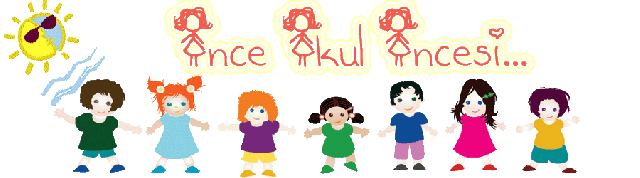 -KELEBEK EŞLEŞTİRME-SAYI-RENK-KURABİYE ADAM-MONTESSORİ SAYILAR-KELEBEK EŞLEŞTİRME-SAYI-RENK-KURABİYE ADAM-MONTESSORİ SAYILAR-ORİGAMİ-PENGUEN-KARDAN ADAM-İCAT GÜNÜ-KOPYALAMA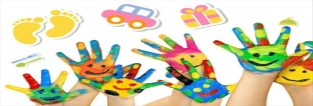 -ORİGAMİ-PENGUEN-KARDAN ADAM-İCAT GÜNÜ-KOPYALAMA-ORİGAMİ-PENGUEN-KARDAN ADAM-İCAT GÜNÜ-KOPYALAMA-ENERJİ TASARRUFU HAFTASI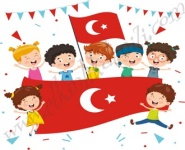 BİLGİNİZE SEVGİLERİMİZLEZEYNEP ÖZYÜREK-ENERJİ TASARRUFU HAFTASIBİLGİNİZE SEVGİLERİMİZLEZEYNEP ÖZYÜREK-ENERJİ TASARRUFU HAFTASIBİLGİNİZE SEVGİLERİMİZLEZEYNEP ÖZYÜREK-ÖNCESİ SONRASI-TOPLMA İŞLEMİ-SAYILAR-ZAR(OLGORİTMA)-ÖNCESİ SONRASI-TOPLMA İŞLEMİ-SAYILAR-ZAR(OLGORİTMA)DEĞERLİ VELİMİZ;                *PAZARTESİ GÜNÜ KİTAP GÜNÜDÜR.( Çocuklarımızın yaş düzeyine uygun evden getirdikleri kitaplar okunacaktır.)PERŞEMBE GÜNLERİMİZ, SAĞLIKLI YİYECEK PAYLAŞIM GÜNÜDÜR.(KURUYEMİŞ VEYA MEYVE)          -BU AY UZAYA YOLCULUK PARTİSİ YAPILACAKTIR..                                                                                                      BİLGİLERİNİZE  SRVGİLERİMLE…	         ESMA BAYLAPAĞADEĞERLİ VELİMİZ;                *PAZARTESİ GÜNÜ KİTAP GÜNÜDÜR.( Çocuklarımızın yaş düzeyine uygun evden getirdikleri kitaplar okunacaktır.)PERŞEMBE GÜNLERİMİZ, SAĞLIKLI YİYECEK PAYLAŞIM GÜNÜDÜR.(KURUYEMİŞ VEYA MEYVE)          -BU AY UZAYA YOLCULUK PARTİSİ YAPILACAKTIR..                                                                                                      BİLGİLERİNİZE  SRVGİLERİMLE…	         ESMA BAYLAPAĞADEĞERLİ VELİMİZ;                *PAZARTESİ GÜNÜ KİTAP GÜNÜDÜR.( Çocuklarımızın yaş düzeyine uygun evden getirdikleri kitaplar okunacaktır.)PERŞEMBE GÜNLERİMİZ, SAĞLIKLI YİYECEK PAYLAŞIM GÜNÜDÜR.(KURUYEMİŞ VEYA MEYVE)          -BU AY UZAYA YOLCULUK PARTİSİ YAPILACAKTIR..                                                                                                      BİLGİLERİNİZE  SRVGİLERİMLE…	         ESMA BAYLAPAĞADEĞERLİ VELİMİZ;                *PAZARTESİ GÜNÜ KİTAP GÜNÜDÜR.( Çocuklarımızın yaş düzeyine uygun evden getirdikleri kitaplar okunacaktır.)PERŞEMBE GÜNLERİMİZ, SAĞLIKLI YİYECEK PAYLAŞIM GÜNÜDÜR.(KURUYEMİŞ VEYA MEYVE)          -BU AY UZAYA YOLCULUK PARTİSİ YAPILACAKTIR..                                                                                                      BİLGİLERİNİZE  SRVGİLERİMLE…	         ESMA BAYLAPAĞADEĞERLİ VELİMİZ;                *PAZARTESİ GÜNÜ KİTAP GÜNÜDÜR.( Çocuklarımızın yaş düzeyine uygun evden getirdikleri kitaplar okunacaktır.)PERŞEMBE GÜNLERİMİZ, SAĞLIKLI YİYECEK PAYLAŞIM GÜNÜDÜR.(KURUYEMİŞ VEYA MEYVE)          -BU AY UZAYA YOLCULUK PARTİSİ YAPILACAKTIR..                                                                                                      BİLGİLERİNİZE  SRVGİLERİMLE…	         ESMA BAYLAPAĞADEĞERLİ VELİMİZ;                *PAZARTESİ GÜNÜ KİTAP GÜNÜDÜR.( Çocuklarımızın yaş düzeyine uygun evden getirdikleri kitaplar okunacaktır.)PERŞEMBE GÜNLERİMİZ, SAĞLIKLI YİYECEK PAYLAŞIM GÜNÜDÜR.(KURUYEMİŞ VEYA MEYVE)          -BU AY UZAYA YOLCULUK PARTİSİ YAPILACAKTIR..                                                                                                      BİLGİLERİNİZE  SRVGİLERİMLE…	         ESMA BAYLAPAĞADEĞERLİ VELİMİZ;                *PAZARTESİ GÜNÜ KİTAP GÜNÜDÜR.( Çocuklarımızın yaş düzeyine uygun evden getirdikleri kitaplar okunacaktır.)PERŞEMBE GÜNLERİMİZ, SAĞLIKLI YİYECEK PAYLAŞIM GÜNÜDÜR.(KURUYEMİŞ VEYA MEYVE)          -BU AY UZAYA YOLCULUK PARTİSİ YAPILACAKTIR..                                                                                                      BİLGİLERİNİZE  SRVGİLERİMLE…	         ESMA BAYLAPAĞADEĞERLİ VELİMİZ;                *PAZARTESİ GÜNÜ KİTAP GÜNÜDÜR.( Çocuklarımızın yaş düzeyine uygun evden getirdikleri kitaplar okunacaktır.)PERŞEMBE GÜNLERİMİZ, SAĞLIKLI YİYECEK PAYLAŞIM GÜNÜDÜR.(KURUYEMİŞ VEYA MEYVE)          -BU AY UZAYA YOLCULUK PARTİSİ YAPILACAKTIR..                                                                                                      BİLGİLERİNİZE  SRVGİLERİMLE…	         ESMA BAYLAPAĞADEĞERLİ VELİMİZ;                *PAZARTESİ GÜNÜ KİTAP GÜNÜDÜR.( Çocuklarımızın yaş düzeyine uygun evden getirdikleri kitaplar okunacaktır.)PERŞEMBE GÜNLERİMİZ, SAĞLIKLI YİYECEK PAYLAŞIM GÜNÜDÜR.(KURUYEMİŞ VEYA MEYVE)          -BU AY UZAYA YOLCULUK PARTİSİ YAPILACAKTIR..                                                                                                      BİLGİLERİNİZE  SRVGİLERİMLE…	         ESMA BAYLAPAĞADEĞERLİ VELİMİZ;                *PAZARTESİ GÜNÜ KİTAP GÜNÜDÜR.( Çocuklarımızın yaş düzeyine uygun evden getirdikleri kitaplar okunacaktır.)PERŞEMBE GÜNLERİMİZ, SAĞLIKLI YİYECEK PAYLAŞIM GÜNÜDÜR.(KURUYEMİŞ VEYA MEYVE)          -BU AY UZAYA YOLCULUK PARTİSİ YAPILACAKTIR..                                                                                                      BİLGİLERİNİZE  SRVGİLERİMLE…	         ESMA BAYLAPAĞADEĞERLİ VELİMİZ;                *PAZARTESİ GÜNÜ KİTAP GÜNÜDÜR.( Çocuklarımızın yaş düzeyine uygun evden getirdikleri kitaplar okunacaktır.)PERŞEMBE GÜNLERİMİZ, SAĞLIKLI YİYECEK PAYLAŞIM GÜNÜDÜR.(KURUYEMİŞ VEYA MEYVE)          -BU AY UZAYA YOLCULUK PARTİSİ YAPILACAKTIR..                                                                                                      BİLGİLERİNİZE  SRVGİLERİMLE…	         ESMA BAYLAPAĞADEĞERLİ VELİMİZ;                *PAZARTESİ GÜNÜ KİTAP GÜNÜDÜR.( Çocuklarımızın yaş düzeyine uygun evden getirdikleri kitaplar okunacaktır.)PERŞEMBE GÜNLERİMİZ, SAĞLIKLI YİYECEK PAYLAŞIM GÜNÜDÜR.(KURUYEMİŞ VEYA MEYVE)          -BU AY UZAYA YOLCULUK PARTİSİ YAPILACAKTIR..                                                                                                      BİLGİLERİNİZE  SRVGİLERİMLE…	         ESMA BAYLAPAĞADEĞERLİ VELİMİZ;                *PAZARTESİ GÜNÜ KİTAP GÜNÜDÜR.( Çocuklarımızın yaş düzeyine uygun evden getirdikleri kitaplar okunacaktır.)PERŞEMBE GÜNLERİMİZ, SAĞLIKLI YİYECEK PAYLAŞIM GÜNÜDÜR.(KURUYEMİŞ VEYA MEYVE)          -BU AY UZAYA YOLCULUK PARTİSİ YAPILACAKTIR..                                                                                                      BİLGİLERİNİZE  SRVGİLERİMLE…	         ESMA BAYLAPAĞA